FOR IMMEDIATE RELEASEOCTOBER 8, 2021OLIVER TREE RELEASES “LIFE GOES ON (ALOK REMIX)”CHART-TOPPING ARTIST TAPS BRAZILIAN PRODUCER FOR REWORK OF VIRAL HITORIGINAL TRACK BOASTS OVER 200 MILLION STREAMS AND 12 MILLION TIKTOK VIDEOS+ TOP 10 ON BILLBOARD’S HOT ROCK & ALTERNATIVE SONGS CHART LISTEN TO “LIFE GOES ON (ALOK REMIX)” HEREWATCH THE VISUALIZER HERE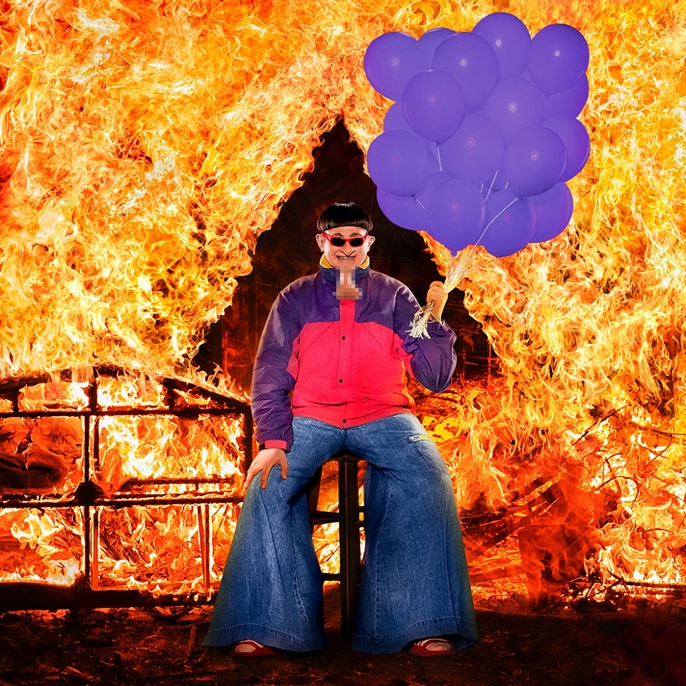 DOWNLOAD ARTWORK HEREChart-topping, genre-bending artist Oliver Tree has released Brazilian producer, ALOK’s (Dua Lipa, The Rolling Stones), rework of his viral hit “Life Goes On” – listen the remix now HERE. The remix arrives today with a visualizer, streaming now HERE. As a stellar supernova within dance music and pop with billions of streams to his name, Brazilian star ALOK has trodden his path with collaborations and remixes alongside huge, applauded industry names. From The Rolling Stones to Zara Larsson, from Jason Derulo to Dua Lipa and more, as well as holding the title of the second biggest Instagram following of any electronic artist globally with over 25 million fans and 20 million monthly listeners making him the most-listened to Brazilian artist in the world. The original track was originally featured on the impressive deluxe edition of Tree’s acclaimed debut album Ugly is Beautiful: Shorter, Thicker & Uglier. The viral track is making waves across all platforms. Currently boasting over 200 million streams, 90 million video views, 12 million TikTok videos, and 1.6 million Shazams, the track charted at #5 on Spotify Global Viral 50, #17 on Global Top 200 and #10 on US Viral 50 and is featured on Spotify’s biggest playlist Today's Top Hits in addition to Pop Rising and the cover of The New Alt. “Life Goes On” also saw support on Apple Music's ALT CTRL, A-List Pop, Future Hits, Pure Pop 50 & Future Pop playlists as well as on the Billboard charts where it hit Top 10 on the Hot Rock & Alternative Songs Chart.  The rapidly rising track was the #6 song in the USA on TikTok, thanks to the prolific Gen-Z artist’s loyal 10 million TikTok followers. With over 2 billion global streams to date and over 570 million video views on YouTube alone, Oliver Tree is undeniably among the most popular – and most provocative – artists of the Gen-Z era. Oliver kicked off 2021 by teaming up with rap superstar Lil Yachty for the acclaimed collaboration, “Asshole.” Most recently, Oliver teamed up with Russian viral hitmakers Little Big for the revolutionary joint EP, Welcome To The Internet. The project was first heralded by the lead single, “Turn It Up,” featuring Estonian rapper Tommy Cash. The Tree-produced track instantly racked up more than 15M video views and over 150M views across all TikTok videos. The project also included standout track “The Internet” which was accompanied by a meme-filled official video, streaming now HERE. ABOUT OLIVER TREEAn internet based vocalist, producer, writer, director and performance artist, Oliver Tree explores the intersection where pop and alternative meet sonically and has arrived where art and entertainment collide visually. From comedy to action sports, mock reality TV drama to WWF wrestling in his live shows, the world of Oliver Tree is unlike any artist who has come before him.A Santa Cruz, California native, Tree has emerged as a polymath from many different projects and iterations over the last 10 years. As unpredictable as one artist can be, no one can seem to put their finger on what Oliver Tree will do next. Unafraid to make you laugh, cry, think profoundly or feel completely uncomfortable for the length of a 4 minute music video, he is on the road to developing his own blueprint for packaging and marketing pop culture in the internet era. Versatile in every sense of the word, Tree not only explores every type of entertainment but also every type of genre in his music alike. The box he puts himself in is limitless. It has no boundaries. Oliver Tree has built a multimedia project designed to challenge people’s perspective of what art is, and he’s not the slightest bit concerned with what anyone has to say about it!# # #CONNECT WITH OLIVER TREEWEBSITE | FACEBOOK | TWITTER | INSTAGRAM | YOUTUBE | SPOTIFY | TIK TOKFor press inquiries, please contact:Jessica Nall // Jessica.Nall@atlanticrecords.com